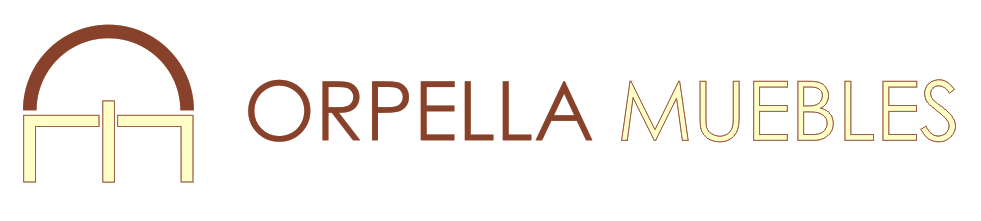 REPRESENTACIONESURQUIZA 1140 – (2500) CAÑADA DE GOMEZ – SANTA FE03471-428093 (FAX) – 0341-5474349 (CEL)alberto_orpella@hotmail.comwww.orpellamuebles.comNOTA DE PEDIDON° 00000000FECHASEÑOR/ES:SEÑOR/ES:SEÑOR/ES:DOMICILIO:DOMICILIO:TEL:LOCALIDAD:LOCALIDAD:PROVINCIA:IVA:COND. DE PAGO:CUIT:FABRICA:FABRICA:TRANSPORTE:ARTICULOCANT.DETALLEDETALLEPRECIO UNITARIOTOTALTOTAL COMPRA